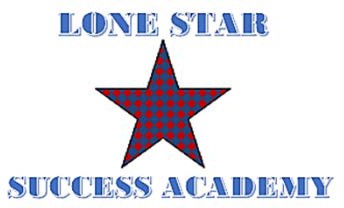 Lone Star Success Academy Meeting Agenda/NoticeThursday November 19, 202010:30am (CST)********************************************To join the meeting************************************************Telephone:Dial: US:  1-669-900-6833  Meeting ID:  432-952-9991#Notice is hereby given that on the 15th day of November 2020, the School Board of Lake Granbury Academy Charter School will hold a regular board meeting at 10:30 a.m. at the Lake Granbury Youth Service Program Administration Office, 1300 Crossland Rd, Granbury, TX. The subjects to be discussed, considered, or upon which any formal action may be taken are as listed below. Please note that the sequence of items given in the posting is only approximate and that the order of individual items may be adjusted as necessary.Call to Order and Establish Quorum:  Quorum Established at 10:30am.  Tracy Bennett-Joseph, Montoya Graham, Barry McBride, Robert Scott, Cheryl Myers, Carol Cantrell.Welcome and Recognition of Special Guests:  No Special Guests  Action ItemsConsider Board approval of Board Minutes for the Meeting held on October 15, 2020:  Meeting minutes approved, 1st M. Graham, 2nd B. McBrideConsider Board approval of the Asynchronous Learning Plan:  Asynchronous Learning Plan Approved, 1st. M. Graham, 2nd B. McBrideConsider Board approval for 2,364.25 for fingerprinting:  $2364.25 for fingerprinting Approved, 1st. M. Graham, 2nd B. McBride1x increase in petty cash to pay for fingerprinting ($48.25).Consider Board approval of School Wellness Policy (attached):  School Wellness Policy Approved, 1st M. Graham, 2nd B. McBrideAs part of the QA process and monthly student surveys feedback is received on meals.Reports/Discussion Items                                  Superintendent and School Report: COVID-19 Update:  1 education staff tested positive.  Teachers taking work to students on the units.  If teacher positive, then all students and staff will be tested.We can submit to TEA to get rapid tests, we cannot just test any student under 18, need parent approval and staff need training on Education side to uses tests provided by TEA.  State will look into PIEMS and send tests based on snapshot of numbers (part of application process).Fingerprinting certification of compliance- action requiredTPCA membership renewal- 2, 232.00 (benefits: conferences, policies and procedures, board training, etc.):  Renewed membership to TPCA.  Will be able to download trainings. Board Member Training: Members of the governing body of a charter holder or a member of the governing body must complete a training course consisting of 12 instructional hours during the first year they serve on the board. Board members must receive an additional 6 hours of training annually for each year they serve on the board after the first 12 hours of training are complete. Example: A Standardized Approach to Budgeting (attached PPT):  Tracy will set up training calendar.  Montoya likes Thursdays at 10:30am, Robert likes Monday through Friday and Barry is flexible.Staffing – CTE/ Science teacher onboard 12/3:  CTE/Science teacher will be transferring to Granbury from Monarch Academy.  2 new School Leader resumes, will set them up to tour the program once COVID issues settle down. Lone Star Success Academy website: (any board feedback??)  http://lonestarsuccessacademy.com/Finance Report and Discussion:  Income, good month, state revenue up based on student count.  Personnel salary below budget due to vacancies, good job holding expenses down.  Insurance less due to over-charge at beginning of the school year and received 1st adjustment in Oct.  Utilities below budget, income to the good during the month and year to date.Balance Sheet, cash and accounts payable down but still in a good position.  PPE loan forgiveness was submitted.Cash Flow:  Good position.Adjournment:  Montoya stated he was lucky to have a great team in the times we are in and proud of the work we are doing.  Felt Tracy was doing a great job as a leader and knows good leadership is critical.Adjournment:  10:23am Tracy Bennett-Joseph, M.Ed. Lake Granbury Academy Charter School Superintendent 